I.R.E STD 7  - 202061. Give the Arabic pronunciation of the alphabet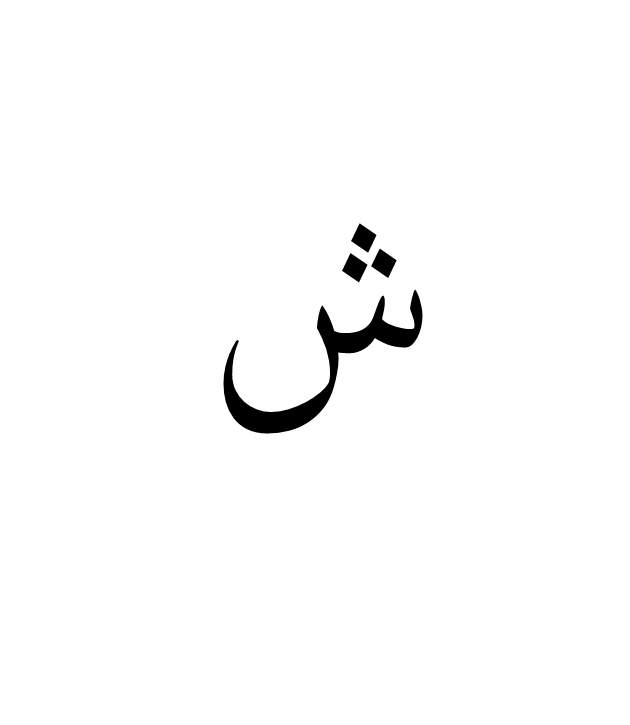 Daal	B. BaC.  Alif	D. RaWhich of the following is NOT a pillar of ImanBelief in AllahBelief of prophetBelief in HijjahBelief in QadarWho among the following breasdfed and took care of the holy prophet (S.A.W)Halimah 	B. Aminah C.  Aishah	D. khadijahWhich one is recited when LEAVING the toilet?BismilllahAlhamdulillahJazakalahGhufraanaka Three of the following are Sunnah acts of Udhu. Which one is NOT?Wiping the neak	Rinsing the noseC. washing the faceD. Rinsing the mouthOur prophet (S.A.W) is not mentioned?In TakbirahIn Tasha-hudIn AdhaanIn the Qur-anWhich one is not true about Surah Al-maaun. It  warns those who show off in prayers does not talk about the day of judgementwants us to help the poor warns the forgetful of prayersWhen someone has AIDS we shouldNot talk to himKeep away from himLeave him aloneVisit himComplete the following: Alam tara kayfa faala rabbuka biasw-haabil_______________________Ukhdud		B. naarJaheem		D. fiiylThe attribute of Allah that means source of peace is?Al-QudduusAl-malikAs-salaamAl-jabbarMiiraj is the journey of the prophet from?Makkah to madinahJerusalem to seventh heavenMakkah to jerusalemMakkah to seventh heavenHow many prophets are mentioned in the holy Quran25              	B. 140C.   50   		D.   manyWhich of the following prayers has no Baadiyah sunnah swalih?maghrib		B. AsrC.  Dhuhr		D. Ishawho among the following is not a recipient of Zakaat?Slaves(captives)	B. OrphansC.  Travellers		D. The poorThe behaviour shown by Qabila against Habila can best be described as?Love		B. arroganceC.  envy		D. unityWhich statement is wrong?Allah rested on the seventh dayAllah created everything on the six dayHumans are khalifahs of Allah on earthIblis refused to bow down to AdamThe best way for caring for our environment is byBuilding factories away from townsRemove harmful things everywhereAvoiding pollution of water sourcesPlanting treesWhat is TAWAKKUL?Oneness of GodBelief in prophetRelying on GodTaking UdhuSwalatul khusuf is prayedDuring ramadhanDuring the eclipse of the moonDuring warDuring the eclipse of the sunWho among the following was not the wife of the holy prophet (S.A.W).Faatimah		B. JuwairiyahC.  Aisha		D. ZainabIn surah Al-Qadr, ‘ruh’ refer to:Muhammad	B. JibreelC.  Izraeel		D. Qur-anAllah gave the mother of Nabii Musa______________assurances.4			B. 6C.  3			D. 5The prophet (s.a.w) said, “the search for _________ is a duty to every Muslim male and femaleriches		B. peaceC. knowledge		D. good lifeWhich of the following is the best way of stopping evil according to Hadith of the prophet (s.a.w)?Using the hands Using the tongueHating with your heartSpeaking it out in public placesThe angel who has not been properly paired with his duty is?Jibreel –wahyiIsrajeel – blowing trumpetIzraeel- removes soulsMalik – incharge of rainOne of the following is NOT true about both Eid-ul-fitr and eid-ul-hajj. Prayers.Two rakaat are offeredKhutbes are read in bothThere is no adhaan and iqamahBoth are fardhIslam condemns three of the following activities of trade . which one is notMaking profit	B. hoardingC.  Usury		D. ghushwhy did the prophet (S.A.W) agree to visit makkah the following year?The muslims were not ready to fightThe quraysh had strong weaponsThe prophet (s.a.w) loved peaceUmar advised him to do soWhich is best word a muslim should say when he sees allah’s wonderSubhannallahMaashallahBarakallahalhamdulillahFaridah has been offered a drink by a stranger in a hotel. After taking a sip, she realized it has cocaine in it. What is the right thing for her to doinform the hotel management for the stranger to be arrestedcontinue drinking and ask for morefinish drinking then pray to rakaatkeep the drink and give it to her younger sister	